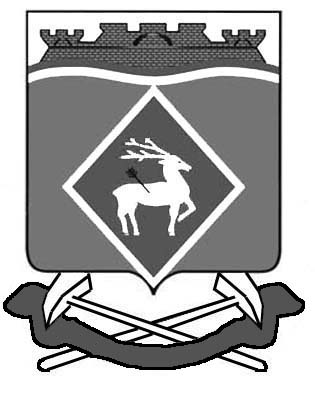 Российская ФедерацияРостовская областьМуниципальное образование«Литвиновское сельское поселение»Администрация ЛИТВИНОВСКОГО сельского поселения Постановление10 февраля 2022 года                            №  17                                 с. ЛитвиновкаОб  отмене постановления Администрации Литвиновского сельского поселения от 08.02.2018 №14 «Об утверждении Административного регламента исполнения муниципальной функции по контролю за обеспечением сохранности автомобильных дорог местного значения в границах населенных пунктов»В целях приведения нормативных правовых актов Литвиновского сельского поселения Белокалитвинского района в соответствие с действующим законодательством Российской Федерации,Постановляю:Постановление Администрации Литивновского сельского поселения от 08.02.2018 №14 «Об утверждении Административного регламента исполнения муниципальной функции по контролю за обеспечением сохранности автомобильных дорог местного значения в границах населенных пунктов» отменить.Настоящее постановление вступает в силу с момента  официального   опубликования.      3. Контроль за исполнением постановления оставляю за собой.Глава Администрации Литвиновского сельского поселения 						И.Н. Герасименко